การประเมินคุณธรรมและความโปร่งใสในการดำเนินงานของององค์การบริหารส่วนตำบลสวนหลวงประจำปีงบประมาณ พ.ศ.๒๕๖๑ (เดือนตุลาคม ๒๕๖๐-เดือนกันยาย ๒๕๖๑)แบบวัดการรับรู้ผู้มีส่วนได้ส่วนเสียภายนอกผู้มารับบริการหรือผู้มีส่วนได้ส่วนเสียภายนอก จะเข้าระบบ ITAS จาก URL หรือ QR Code และประเมินด้วยตนเอง โดยเมื่อผู้มีส่วนได้ส่วนเสียภายนอกเข้าระบบแล้ว จะต้องยืนยันตนเองด้วยการกรอกหมายเลขบัตรประชาชนของตนเองก่อนทำแบบสำรวจ โดยระบบจะตรวจสอบความถูกต้องของเลขบัตรประชาชนเพื่อป้องกันการตอบซ้ำของผู้ใช้งานและเพื่อให้ผลการประเมินมีความคลาดเคลื่อนน้อยที่สุดเท่านั้นไม่มีการเชื่อมโยงกับข้อมูลส่วนตัวของผู้ตอบแบบสำรวจใดๆทั้งสิ้นช่องทางการตอบแบบวัดการรับรู้ของผู้มีส่วนได้ส่วนเสียภายนอก (EIT)วิธีที่ 1เข้าระบบด้วย  https://itas.nacc.go.th/go/eit/w3fy0hวิธีที่ 2 เข้าระบบด้วย  QR Code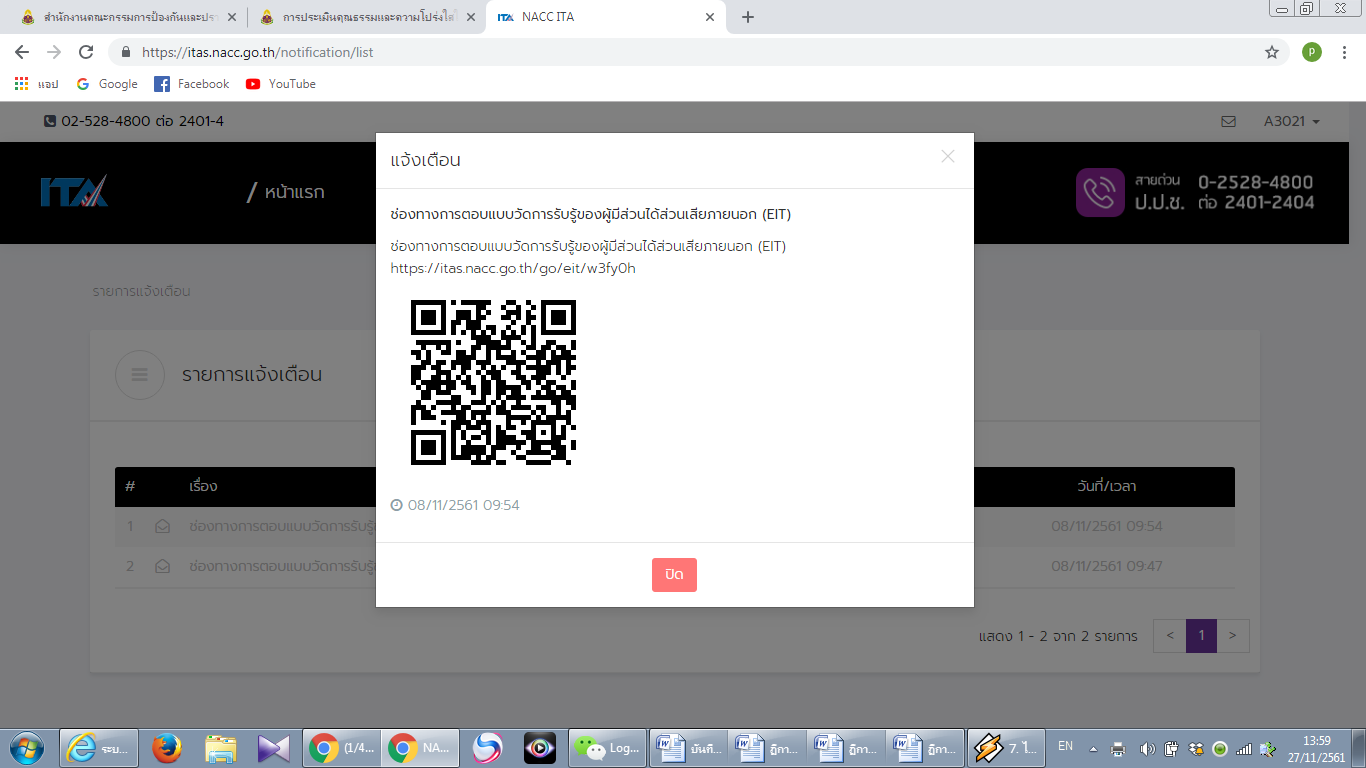 